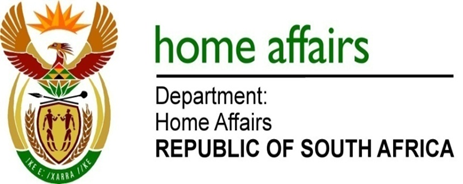 NATIONAL ASSEMBLYQUESTION FOR WRITTEN REPLYQUESTION NO. 3974DATE OF PUBLICATION: FRIDAY, 1 December 2017 INTERNAL QUESTION PAPER 47 OF 20173974.	Mr M Waters (DA) to ask the Minister of Home Affairs:Whether any software and/or hardware for the Independent Electoral Commission has been bought from any company registered in the Russian Federation; if so, what (a) is the purpose of the software and/or hardware and (b) is the cost in each case?																	NW4520E							REPLY:The Electoral Commission responded as follows:No.Not applicableNot applicable